年　　月　　日（相続人の代表者）住所　須賀川市八幡町〇〇〇番地氏名　須賀川　太郎電話番号　（０２４８）７５－１１１１相続人代表者届出書 地方税法第９条の２第１項の規定により、被相続人に係る徴収金の賦課徴収（滞納処分を除く。）及び還付に関する書類を受領する代表者を次のとおり指定したので届け出ます。 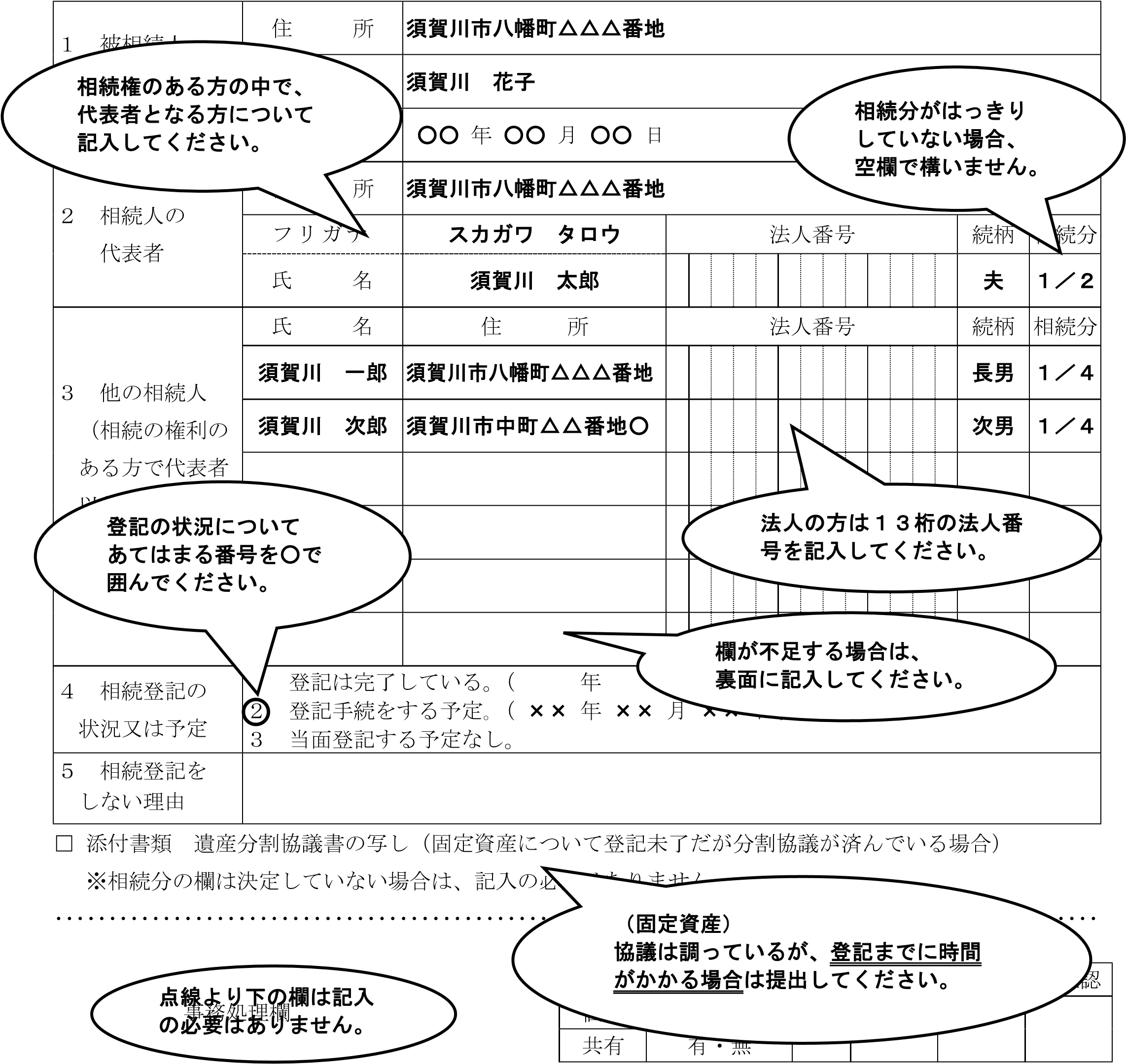 